                                                                                       T.C.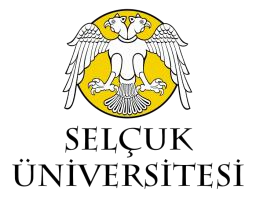 SELÇUK UNIVERSITYINSTITUTE OF HEALTH SCIENCES                                                                                          T.C.SELÇUK UNIVERSITYINSTITUTE OF HEALTH SCIENCES                                                                                          T.C.SELÇUK UNIVERSITYINSTITUTE OF HEALTH SCIENCES                                                                                          T.C.SELÇUK UNIVERSITYINSTITUTE OF HEALTH SCIENCES                                                                                          T.C.SELÇUK UNIVERSITYINSTITUTE OF HEALTH SCIENCES                                                                                          T.C.SELÇUK UNIVERSITYINSTITUTE OF HEALTH SCIENCES                                     TO THE DEPARTMENT OF …………………..……………….                               I have the right to enroll in your department in the fall semester of 20… - 20...Academic Year. The faculty members I have suggested as 1-2-3-........ in the order of priority stated below are presented, and I declare that I will accept the appointment of another faculty member by the Head of the Department if the faculty members I prefer below cannot meet the Advisor criteria.            I kindly request you to take necessary action.                                                                                                                                                   Student’s Signature                                                                                                                            Name Surname                                   TO THE DEPARTMENT OF …………………..……………….                               I have the right to enroll in your department in the fall semester of 20… - 20...Academic Year. The faculty members I have suggested as 1-2-3-........ in the order of priority stated below are presented, and I declare that I will accept the appointment of another faculty member by the Head of the Department if the faculty members I prefer below cannot meet the Advisor criteria.            I kindly request you to take necessary action.                                                                                                                                                   Student’s Signature                                                                                                                            Name Surname                                   TO THE DEPARTMENT OF …………………..……………….                               I have the right to enroll in your department in the fall semester of 20… - 20...Academic Year. The faculty members I have suggested as 1-2-3-........ in the order of priority stated below are presented, and I declare that I will accept the appointment of another faculty member by the Head of the Department if the faculty members I prefer below cannot meet the Advisor criteria.            I kindly request you to take necessary action.                                                                                                                                                   Student’s Signature                                                                                                                            Name Surname                                   TO THE DEPARTMENT OF …………………..……………….                               I have the right to enroll in your department in the fall semester of 20… - 20...Academic Year. The faculty members I have suggested as 1-2-3-........ in the order of priority stated below are presented, and I declare that I will accept the appointment of another faculty member by the Head of the Department if the faculty members I prefer below cannot meet the Advisor criteria.            I kindly request you to take necessary action.                                                                                                                                                   Student’s Signature                                                                                                                            Name Surname                                   TO THE DEPARTMENT OF …………………..……………….                               I have the right to enroll in your department in the fall semester of 20… - 20...Academic Year. The faculty members I have suggested as 1-2-3-........ in the order of priority stated below are presented, and I declare that I will accept the appointment of another faculty member by the Head of the Department if the faculty members I prefer below cannot meet the Advisor criteria.            I kindly request you to take necessary action.                                                                                                                                                   Student’s Signature                                                                                                                            Name Surname                                   TO THE DEPARTMENT OF …………………..……………….                               I have the right to enroll in your department in the fall semester of 20… - 20...Academic Year. The faculty members I have suggested as 1-2-3-........ in the order of priority stated below are presented, and I declare that I will accept the appointment of another faculty member by the Head of the Department if the faculty members I prefer below cannot meet the Advisor criteria.            I kindly request you to take necessary action.                                                                                                                                                   Student’s Signature                                                                                                                            Name Surname STUDENT INFORMATIONSTUDENT INFORMATIONSTUDENT INFORMATIONSTUDENT INFORMATIONSTUDENT INFORMATIONSTUDENT INFORMATIONT.R. Identity NoT.R. Identity NoName SurnameName SurnameDepartmentDepartmentTelephoneTelephoneProgramProgram   Doctorate                      Master’s Degree                      Doctorate                      Master’s Degree                      Doctorate                      Master’s Degree                      Doctorate                      Master’s Degree                   Institute Entrance Score and RankInstitute Entrance Score and RankPREFERENCE OF FIELD OF STUDYPREFERENCE OF FIELD OF STUDYPREFERENCE OF FIELD OF STUDYPREFERENCE OF FIELD OF STUDYPREFERENCE OF FIELD OF STUDYPREFERENCE OF FIELD OF STUDYScientific FieldScientific FieldTHIS SECTION WILL BE FILLED BY THE RELEVANT DEPARTMENTTHIS SECTION WILL BE FILLED BY THE RELEVANT DEPARTMENTTHIS SECTION WILL BE FILLED BY THE RELEVANT DEPARTMENTTHIS SECTION WILL BE FILLED BY THE RELEVANT DEPARTMENTTHIS SECTION WILL BE FILLED BY THE RELEVANT DEPARTMENTTHIS SECTION WILL BE FILLED BY THE RELEVANT DEPARTMENTFACULTY MEMBERS WHO WILL ACT AS ADVISORS                                                                       FACULTY MEMBERS WHO WILL ACT AS ADVISORS                                                                       FACULTY MEMBERS WHO WILL ACT AS ADVISORS                                                                       FACULTY MEMBERS WHO WILL ACT AS ADVISORS                                                                       FACULTY MEMBERS WHO WILL ACT AS ADVISORS                                                                       FACULTY MEMBERS WHO WILL ACT AS ADVISORS                                                                         Name Surname                                                                  NUMBER OF AVAILABLE CONSULTANCIES  Name Surname                                                                  NUMBER OF AVAILABLE CONSULTANCIES  Name Surname                                                                  NUMBER OF AVAILABLE CONSULTANCIES  Name Surname                                                                  NUMBER OF AVAILABLE CONSULTANCIES  Name Surname                                                                  NUMBER OF AVAILABLE CONSULTANCIES  Name Surname                                                                  NUMBER OF AVAILABLE CONSULTANCIES1. 1.    Doctorate     :                    Master’s Degree   :                  Doctorate     :                    Master’s Degree   :                  Doctorate     :                    Master’s Degree   :                  Doctorate     :                    Master’s Degree   :               2.2.   Doctorate     :                    Master’s Degree   :                  Doctorate     :                    Master’s Degree   :                  Doctorate     :                    Master’s Degree   :                  Doctorate     :                    Master’s Degree   :               3.3.   Doctorate     :                    Master’s Degree   :                  Doctorate     :                    Master’s Degree   :                  Doctorate     :                    Master’s Degree   :                  Doctorate     :                    Master’s Degree   :               *** It can be increased according to the number of faculty members in the department.*** It can be increased according to the number of faculty members in the department.*** It can be increased according to the number of faculty members in the department.*** It can be increased according to the number of faculty members in the department.*** It can be increased according to the number of faculty members in the department.*** It can be increased according to the number of faculty members in the department.THIS SECTION WILL BE FILLED BY THE STUDENTTHIS SECTION WILL BE FILLED BY THE STUDENTTHIS SECTION WILL BE FILLED BY THE STUDENTTHIS SECTION WILL BE FILLED BY THE STUDENTTHIS SECTION WILL BE FILLED BY THE STUDENTTHIS SECTION WILL BE FILLED BY THE STUDENTSUGGESTED CONSULTANT’S NAMESSUGGESTED CONSULTANT’S NAMESSUGGESTED CONSULTANT’S NAMESSUGGESTED CONSULTANT’S NAMESSUGGESTED CONSULTANT’S NAMESSUGGESTED CONSULTANT’S NAMESTitle – Name SurnameTitle – Name SurnameDepartmentDepartmentField of SpecializationField of Specialization*** Preference will be made up to the number of faculty members who will serve as advisors.*** Preference will be made up to the number of faculty members who will serve as advisors.*** Preference will be made up to the number of faculty members who will serve as advisors.*** Preference will be made up to the number of faculty members who will serve as advisors.*** Preference will be made up to the number of faculty members who will serve as advisors.*** Preference will be made up to the number of faculty members who will serve as advisors.HEAD OF DEPARTMENTHEAD OF DEPARTMENTHEAD OF DEPARTMENTHEAD OF DEPARTMENTHEAD OF DEPARTMENTHEAD OF DEPARTMENTTitle – Name SurnameTitle – Name SurnameTitle – Name SurnameTitle – Name Surname                     Signature - Stamp                      Signature - Stamp                     APPROVED                    APPROVEDEXPLANATIONEXPLANATIONEXPLANATIONEXPLANATIONThis form is submitted to the related Department. Department Board Decision is taken and sent to the Graduate School with a cover letter.Students studying in Scientific Preparatory Programs cannot be assigned an advisor.In order for a faculty member to serve as a consultant in doctoral programs, he/she must have at least one article published in journals within the scope of E-SCI, SCI, SCI-expanded, SSCI, AHCI, Area Index or TR index, or at least one book published in his/her field of science, or at least one patent in his/her field of science in the last three years.The number of advisorships carried out by a faculty member at the same time cannot exceed 14. A faculty member who currently has more than 14 advisors will not be assigned as a new advisor.  If the same advisor appears more than once in the advisor list proposed by the student, the Graduate School Entrance Score and Ranking are taken into consideration in the selection of the advisor.This form is submitted to the related Department. Department Board Decision is taken and sent to the Graduate School with a cover letter.Students studying in Scientific Preparatory Programs cannot be assigned an advisor.In order for a faculty member to serve as a consultant in doctoral programs, he/she must have at least one article published in journals within the scope of E-SCI, SCI, SCI-expanded, SSCI, AHCI, Area Index or TR index, or at least one book published in his/her field of science, or at least one patent in his/her field of science in the last three years.The number of advisorships carried out by a faculty member at the same time cannot exceed 14. A faculty member who currently has more than 14 advisors will not be assigned as a new advisor.  If the same advisor appears more than once in the advisor list proposed by the student, the Graduate School Entrance Score and Ranking are taken into consideration in the selection of the advisor.This form is submitted to the related Department. Department Board Decision is taken and sent to the Graduate School with a cover letter.Students studying in Scientific Preparatory Programs cannot be assigned an advisor.In order for a faculty member to serve as a consultant in doctoral programs, he/she must have at least one article published in journals within the scope of E-SCI, SCI, SCI-expanded, SSCI, AHCI, Area Index or TR index, or at least one book published in his/her field of science, or at least one patent in his/her field of science in the last three years.The number of advisorships carried out by a faculty member at the same time cannot exceed 14. A faculty member who currently has more than 14 advisors will not be assigned as a new advisor.  If the same advisor appears more than once in the advisor list proposed by the student, the Graduate School Entrance Score and Ranking are taken into consideration in the selection of the advisor.This form is submitted to the related Department. Department Board Decision is taken and sent to the Graduate School with a cover letter.Students studying in Scientific Preparatory Programs cannot be assigned an advisor.In order for a faculty member to serve as a consultant in doctoral programs, he/she must have at least one article published in journals within the scope of E-SCI, SCI, SCI-expanded, SSCI, AHCI, Area Index or TR index, or at least one book published in his/her field of science, or at least one patent in his/her field of science in the last three years.The number of advisorships carried out by a faculty member at the same time cannot exceed 14. A faculty member who currently has more than 14 advisors will not be assigned as a new advisor.  If the same advisor appears more than once in the advisor list proposed by the student, the Graduate School Entrance Score and Ranking are taken into consideration in the selection of the advisor.Sağlık Bilimleri Enstitüsü Müdürlüğü                 Konya / TÜRKİYEE – Mail : sagbil@selcuk.edu.trTelephone : +90 332 2232453 Fax         : +90 332 2410551Telephone : +90 332 2232453 Fax         : +90 332 2410551